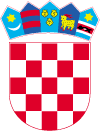                 R E P U B L I K A   H R V A T S K ADUBROVAČKO - NERETVANSKA ŽUPANIJA                   O P Ć I N A   T R P A NJU Trpnju, 04. svibnja 2021.Svim vatrogaskinjama i vatrogascima, vatrogasnim dužnosnicima, vatrogasnim zapovjednicima, vatrogasnim časnicima i dočasnicima, članovima vatrogasnog podmlatka i mladeži te vatrogasnim veteranima, a prije svih našem Dobrovoljnom vatrogasnom društvu Trpanj, čestitamo i želimo                    SRETAN DAN VATROGASTVA!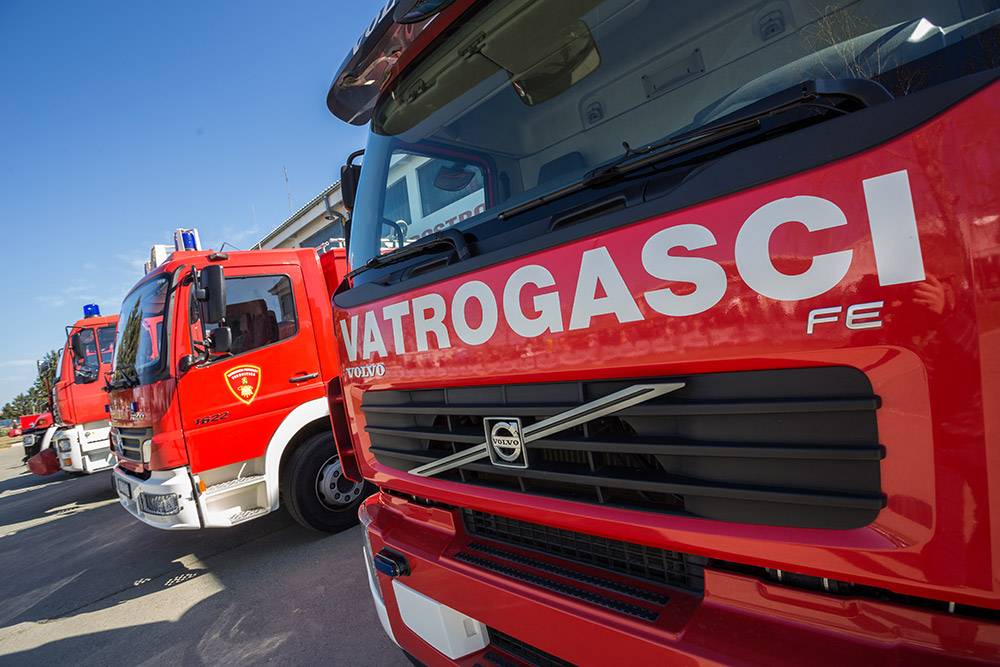 Dragi naši vatrogasci, upućujem Vam čestitke povodom dana vašeg  nebeskog zaštitnika svetog Florijana i zahvaljujemo na svakom trenutku kad ste ostavljali svoje obitelji i odlazili pomoći drugima, svjesni opasnosti koje vaše plemenito zanimanje nosi. Hvala vam za odlučnost, hrabrost i ljubav prema bližnjima koju ste pokazali  nebrojeno puta. Stoga, budite ponosni na svaki trenutak proveden u vašoj plemenitoj vatrogasnoj obitelji.  Neka Vas i dalje u vašem humanom djelovanju prati zagovor vašeg nebeskog zaštitnika svetog Florijana, želi vam							                  OPĆINA TRPANJ